English – Reading 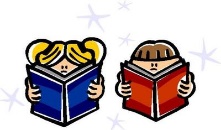 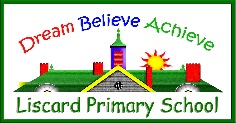 I Can Statements - Band 3English – Reading I Can Statements - Band 3English – Reading I Can Statements - Band 3BandWord Reading3I can use my knowledge of root words , prefixes  ( including dis-, mis-, il-,  im-, ir-) and suffixes (including -ly) to help me read aloud and to understand the meaning of new words .3I can read further exception words including words that do not follow spelling patterns.Comprehension3I can make reading fun by listening to and discussing stories, poems, plays and non-fiction work.3I can show that I enjoy reading by reading lots of different types of books.3I can read a wide range of books including fairy stories, myths and legends and retell some of them to others.3I can tell you what a book that I am reading is about.3I can read aloud poems and perform play scripts.3I can discuss words in the books that I read that excite me.3I can understand what I have read, checking that it makes sense by talking to others about it.3I can ask questions about the texts that I have read to help me understand them.3I can work out  what a character in a book is feeling by the actions they take and can explain how I know.3I can predict what might happen from clues in what I have read.3I can tell someone about the main ideas in a paragraph.3I can say how a text is organised to help me understand it using paragraphs, headings, subheadings and inverted commas to show speech.3I can use non-fiction texts to find out information on a subject.3I can talk about books and poems and I can take turns in telling people about them.